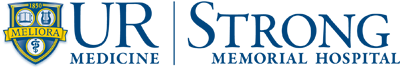 Strong Memorial Hospital (AC-4) - Oral and Maxillofacial Surgery Clinic Referral Form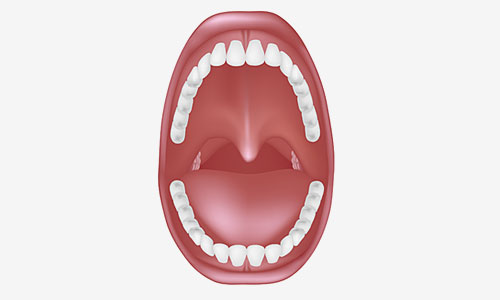 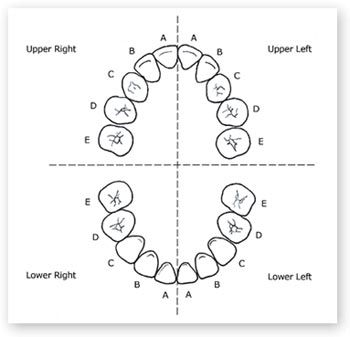 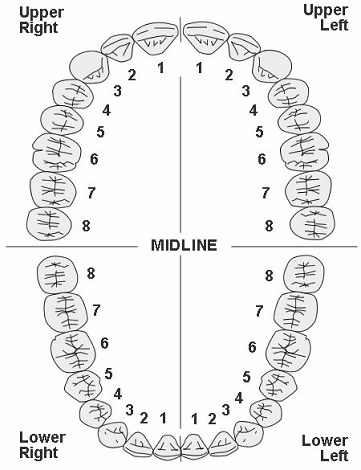 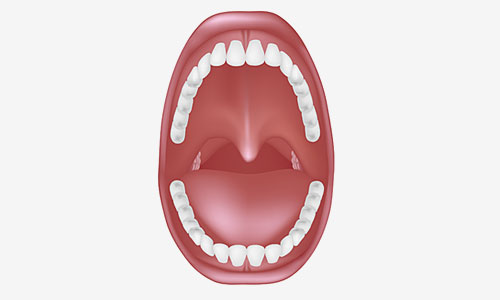 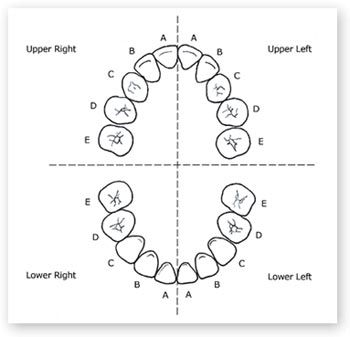 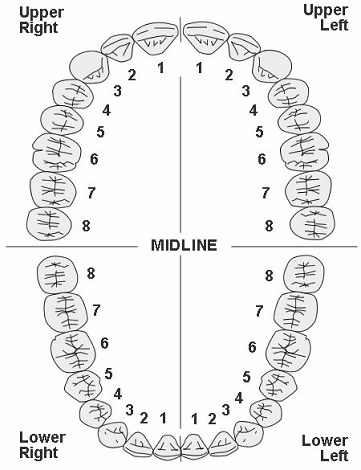 Patient’s information:Name: ___________________________________DOB: ____________________________________                             Parent-Guardian name______________________Primary phone number: _____________________Date of last Panoramic X-Ray: ________________Dental Insurance: _________________________Subscriber ID: ____________________Medical Insurance: ---------------------------------------Subscriber ID: _____________________Reason for referral:Extraction of teeth: ____________________________________________________________ (please indicate on diagram)Consultation for biopsy of lesion: _____________________________________________ please indicate site(s) on diagram)Surgical Exposure of teeth: _____________________________________________________ (please indicate on diagram)Consultation for placement of Implant: _______________________________________ (please indicate site(s) on diagram)Consultation for pre-prosthetic surgery: _______________________________________ (please indicate site(s) on diagram)Consultation for bone grafting/augmentation: __________________________________ (please indicate site(s) on diagram)Consultation for soft tissue grafting/augmentation: _______________________________ (please indicate site(s) on diagram)Consultation for orthognathic surgery____________________________________________________Consultation for TMJ surgery___________________________________________________________Consultation for other procedures (please be specific) ______________________________________Referring Doctor’s information:Name___________________________________ Date: ___________Facility Name__________________Signature________________________________ Tel: ____________________Fax:__________________Please fax completed form to 585-461-5420 or email omfs@urmc.rochester.edu